中煤第五建设公司职工医院发热门诊监控系统询价招标根据徐州市卫生健康委员会关于二级以上医院发热门诊建设要求，需对现有发热门诊进行监控系统采购及安装，现对该项目进行公开询价。项目名称：中煤第五建设公司职工医院发热门诊监控系统采购单位：中煤第五建设公司职工医院本项目以询价采购方式组织招标采购，只有一次报价机会，欢迎合格的供应商（卖方）做出对采购人（买方）最为有利的投标报价文件，并将该文件密封好于2022年4月6日17点00分之前递送至中煤第五建设公司职工医院信息科。项目需求为有效防范和积极应对新冠肺炎疫情，进一步细化新冠肺炎防控各项措施，严格落实“四早”“四集中”原则，根据国家疫情防控相关通知及规范精神， 按照“及时发现、快速处置、精准管控、有效救治”目标要求，进一步规范发热门诊建设和管理、做好核酸检测、物资储备、人员防护、重点部门和科室防控指引等方面，完善常态化防控机制，有备无患，保障人民群众生命安全和身体健康。目前新冠肺炎疫情已进入常态化防控阶段，在此阶段，需要建立高度敏感的监控系统，而其中最关键的环节便是发热门诊，为此结合中煤第五建设公司职工医院发热门诊的实际需求，监控方案拓扑如下：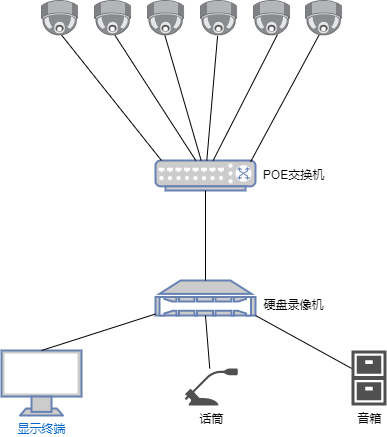 具体方案具体建设方案如下在发热门诊区域共安装摄像头20个，通过POE交换机接入网络，通过网络与硬盘录像机相连。显示终端、话筒与音箱与硬盘录像机相连。摄像头通过POE取电，配置拾音麦克风，后台可以通过话筒、音箱与监控区域人员实时互动。配置的硬盘录像机可以存储30天的录像数据。在发热门诊穿脱防护用品区域、隔离区、观察区分别安装监控摄像头，在发热门诊医务人员穿脱防护用品过程中，院感护士利用监控视频，对穿脱防护用品过程进行督导，对隔离区域病人进行全程监控，并实时纠错，或通过视频回放查找问题，反馈科室进行整改。此次安装监控摄像头20个，值班医生在值班室可以通过显示终端实时查看各摄像头，可以回放。并且可以通过配备的音箱和话筒和监控区域人员实时通话。支持远程PC端及手机端实时查看。配置清单配置清单如下：三、投标限价及文件构成1、项目最高限价：40000元（人民币肆万元整）2、投标文件的构成（注意：投标文件至少应包括以下几项，以A4纸大小为标准装订成册，否则将有导致投标文件被拒绝的风险）2.1、投标报价表（用本文件内配置清单形式报价）2.2、营业执照复印件（ 要求清晰反映企业法人年检情况记录和经营范围，同时加盖投标人公章）2.3、售后服务承诺书四、供货与验收由于时间紧迫，卖方需在中标通知书下达后三天内按照投标文件清单备货、送货上门、负责安装到位、调试合格，并同时签订合同。买方在卖方送货、安装、调试后对货物进行检查验收，验收合格后，买方签署验收意见 。时间或者投标截止时间之前递交至本采购项目的联系人处。地    址：江苏省徐州市淮海西路315号中煤第五建设公司职工医院联系电话：0516-85724218联 系 人： 李峰邮      编： 221006序号名称品牌产品类别型号技术规格单位数量单价小计1视频监控—前端产品海康威视网络摄像机DS-2CD3T46WDA3-L5• 采用深度学习硬件及算法，提供精准的目标侦测，支持越界侦测，区域入侵侦测，进入区域侦测和离开区域侦测
• 最高分辨率可达2560 × 1440@25 fps，在该分辨率下可输出实时图像
• 支持背光补偿，强光抑制，3D数字降噪，120 dB宽动态，适应不同监控环境
• 1个内置麦克风，1个内置扬声器，双向语音对讲
• F型号支持：最大256 GB Micro SD/Micro SDHC/Micro SDXC卡本地存储
• 支持白光/红外双补光，红外最远可达50 m，白光最远可达30 m
• 符合IP66防尘防水设计，可靠性高台202视频监控—前端产品H3C24口poe交换机S1226FX-PWR交换容量88Gbps，转发能力65.7Mpps;24个
 10/100/1000Base-T电口，2个10G SFP+光口台13视频监控—中心产品海康威视NVRDS-7932N-I4I系列超高性能NVR ，专为4K超高清监控应用和存储所打造，可广泛应用于各种规模的SMBG场景中，具有如下特性：
a) 超强解码性能，支持16路1080P解码；
b) 最大接入带宽320Mbps，最大支持800万相机接入；
c) 4个SATA口，最大支持满配6T硬盘；
d) 支持消防相机、热成像相机的接入、存储、报警
e) 平台接入协议丰富，支持萤石、Ehome以及GB28181协议，轻松实现平台接入；
•1.5U标准机箱，支持机架安装；
•4盘位，最大支持满配6TB硬盘
•支持1个HDMI口4K高清输出 +1个VGA高清1080P输出
•支持16路1080P解码
•最大接入带宽320Mbps，最大支持接入8MP高清IPC
•2个千兆网口
•自带16进4出报警口
•2个USB2.0接口+1个USB3.0接口台14视频监控—前端产品西数硬盘8t8T监控专用硬盘块35视频监控—前端产品熊猫显示器 PX27QA2PX27QA2  屏幕比例：16:9     面板：IPS技术
对比度：1000:1      屏幕刷新率：75Hz
接口：DP，HDMI，音频/耳机输出
分辨率：2560*1440   售后服务：3年质保
特性：FreeSync   屏幕尺寸：27英寸台16视频监控—前端产品飞利浦麦克风SHM1000定向麦克风3.5接头台17视频监控—前端产品爱国者音箱s561扬声器台18视频监控—前端产品网线ct66类非屏蔽双绞线箱39辅材辅材水晶头、PVC管、线槽、视频线批110安装调试合计：